Core Knowledge MapCore Knowledge MapCore Knowledge MapCore Knowledge MapSubject: MathematicsYear: 10Year: 10Term: Spring 2What are we learning?What are we learning?What are we learning?What are we learning?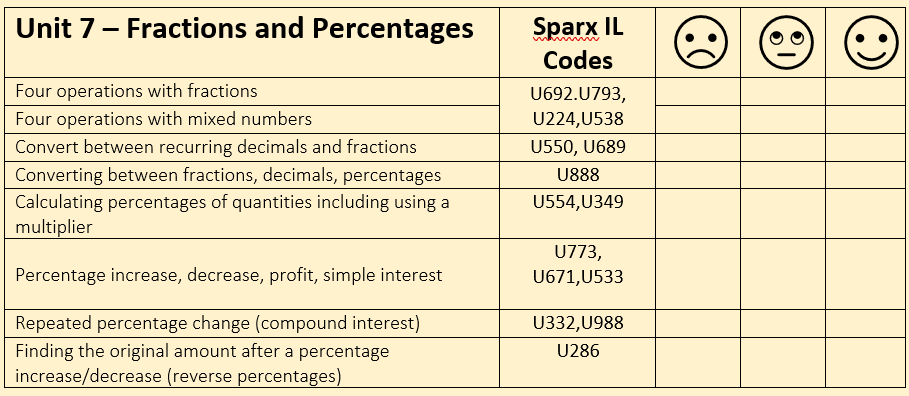 How will I be assessed How will I be assessed How will I be assessed How will I be assessed Retrieval Tasks, Exit tickets, end of half-term test.Retrieval Tasks, Exit tickets, end of half-term test.Retrieval Tasks, Exit tickets, end of half-term test.Retrieval Tasks, Exit tickets, end of half-term test.Big questions:Big questions:Big questions:Big questions:Can you….?Write  as a decimal (no calculator)Calculate  + 1 x 3 What is the overall % change if an amount is increased by 30% then reduced by 20%Calculate the amount of simple interest earned on £2500 for 5 years at 3% per annum.Can you….?Write  as a decimal (no calculator)Calculate  + 1 x 3 What is the overall % change if an amount is increased by 30% then reduced by 20%Calculate the amount of simple interest earned on £2500 for 5 years at 3% per annum.Can you….?Write  as a decimal (no calculator)Calculate  + 1 x 3 What is the overall % change if an amount is increased by 30% then reduced by 20%Calculate the amount of simple interest earned on £2500 for 5 years at 3% per annum.Can you….?Write  as a decimal (no calculator)Calculate  + 1 x 3 What is the overall % change if an amount is increased by 30% then reduced by 20%Calculate the amount of simple interest earned on £2500 for 5 years at 3% per annum.How does this build on previous learning?How does this build on previous learning?How will this link to my future learning?How will this link to my future learning?Four operations with fractions and with mixed numbersFinding percentages of amountsUsing multipliers for percentage changeSimple Interest and Compound Interest.Finding percentage changeReverse percentageFour operations with fractions and with mixed numbersFinding percentages of amountsUsing multipliers for percentage changeSimple Interest and Compound Interest.Finding percentage changeReverse percentageGCSE synoptic and multi-step problem solving questions.Percentages will feature in most careers and day to day life.GCSE synoptic and multi-step problem solving questions.Percentages will feature in most careers and day to day life.Core knowledge:Core knowledge:Key vocabulary:Key vocabulary:Simple interest is an interest charge that borrowers pay lenders for a loan. It is calculated using the principal only and does not include compounding interest. 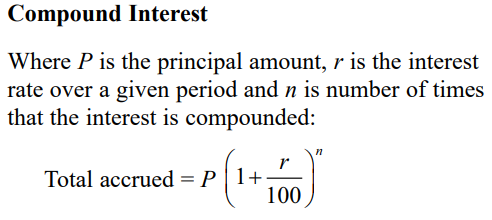 Simple interest is an interest charge that borrowers pay lenders for a loan. It is calculated using the principal only and does not include compounding interest. Mixed numberImproper fractionMultiplierCompound interestRecurringMixed numberImproper fractionMultiplierCompound interestRecurringNeed more help? Use the Sparx Independent Learning Codes aboveNeed more help? Use the Sparx Independent Learning Codes aboveNeed more help? Use the Sparx Independent Learning Codes aboveNeed more help? Use the Sparx Independent Learning Codes above